МУНИЦИПАЛЬНОЕ БЮДЖЕТНОЕ ОБЩЕОБРАЗОВАТЕЛЬНОЕ УЧРЕЖДЕНИЕ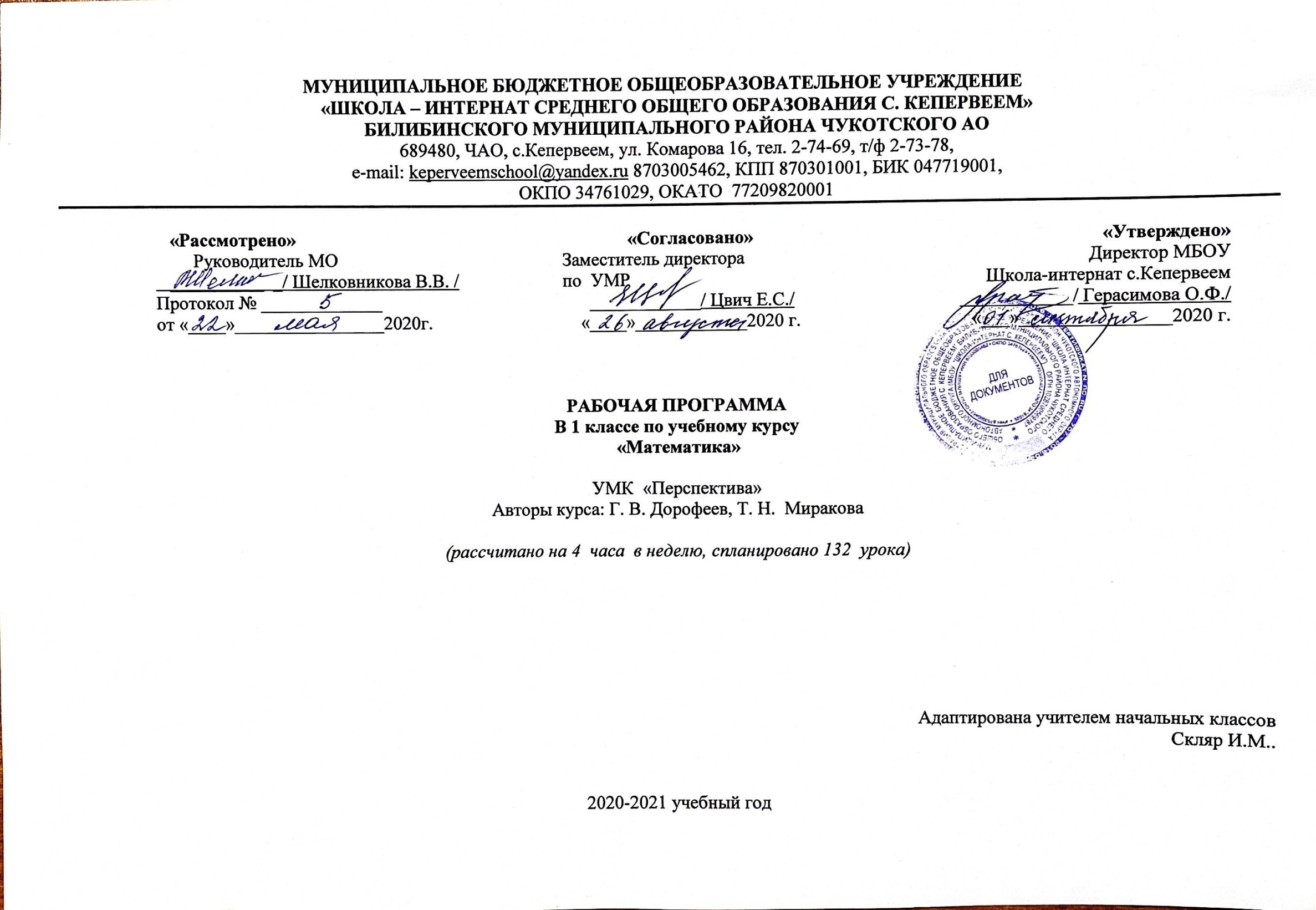 «ШКОЛА – ИНТЕРНАТ СРЕДНЕГО ОБЩЕГО ОБРАЗОВАНИЯ С. КЕПЕРВЕЕМ»БИЛИБИНСКОГО МУНИЦИПАЛЬНОГО РАЙОНА ЧУКОТСКОГО АО689480, ЧАО, с.Кепервеем, ул. Комарова 16, тел. 2-74-69, т/ф 2-73-78,e-mail: keperveemschool@yandex.ru 8703005462, КПП 870301001, БИК 047719001,ОКПО 34761029, ОКАТО  77209820001РАБОЧАЯ ПРОГРАММАВ 1 классе по учебному курсу  «Математика» УМК  «Перспектива» Авторы курса: Г. В. Дорофеев, Т. Н.  Миракова(рассчитано на 4  часа  в неделю, спланировано 132  урока)Адаптирована учителем начальных классовСкляр И.М..2020-2021 учебный годПояснительная записка к рабочей программе по математике   Рабочая программа по математике базового уровня в 1 классе составлена на основе следующих нормативных документов и методических рекомендаций:Федеральный закон от 29.12.2012 № 273-ФЗ «Об образовании в Российской Федерации»Федеральный государственный стандарт начального общего образования: Приказ Минобрнауки России от 6 октября 2009 г. № 373; «Об утверждении и введении в действие федерального государственного образовательного стандарта начального общего образования» (в ред. Приказов Минобрнауки  России от 26.11.2010  № 1241, от 22.09.2011 № 2357, от 18.12.2012  № 1060, от 29.12.2014  № 1543, от 18.05.2015 № 507, от 31.12.2015 № 1576)Федеральный перечень учебников, рекомендованных (допущенных) Министерством образования и науки Российской Федерации к использованию в образовательном процессе в образовательных учреждениях, на 2019-2020 учебный год (приказ Министерства образования и науки Российской Федерации от 31.03.2014 N 253 «Об утверждении федерального перечня учебников, рекомендованных к использованию при реализации имеющих государственную аккредитацию образовательных программ начального общего, основного общего и среднего общего образования» (ред. от 20.06.2017)Образовательная программа МБОУ «Школа – интернат с.Кепервеем» на 2020-2021 учебный год.  Учебный план  МБОУ «Школа – интернат с.Кепервеем» на 2020-2021 учебный год.  Авторская программа по математике для 1 класса УМК «Перспектива» Авторы: Г. В. Дорофеев, Т. Н.  Миракова, из-во: Москва «Просвещение», 2018 год. Программа рассчитана на 4 часа в неделю, 132 часа в год. Настоящая рабочая программа по математике полностью соответствует поставленным целям, задачам и содержанию Образовательной программы МБОУ «Школа – интернат с.Кепервеем» на 2020-2021 учебный год для начального общего образования.  Особенностью данной программы является система построения учебного материала, которая позволяет каждому ученику поддерживать и развивать интерес к открытию и изучению нового.Рабочая программа реализует следующие цели обучения:- математическое развитие младшего школьника;- развитие логического и знакового мышления, пространственного воображения, математической речи (умение строить рассуждения, выбирать аргументацию);     умения различать обоснованные и необоснованные суждения, вести поиск информации (фактов, оснований для упорядочения, вариантов и др.);- освоение начальных математических знаний; –понимание значения величин и способов измерения; использование арифметических способов для разрешения сюжетных ситуаций; формирование умения решать учебные и практические задачи средствами математики; -работа с алгоритмами выполнения арифметических действий;- воспитание интереса к математике, стремления использовать математические знания в повседневной жизни.Для достижения поставленных целей необходимо решать следующие практические задачи:обеспечение естественного введения детей в новую для них предметную область «Математика» через усвоение элементарных норм математической речи и навыков учебной деятельности в соответствии с возрастными особенностями (счёт, вычисления, решение задач, измерения, моделирование, проведение несложных индуктивных и дедуктивных рассуждений, распознавание и изображение фигур и т. д.);формирование мотивации и развитие интеллектуальных способностей учащихся для продолжения математического образования в основной школе и использования математических знаний на практике;развитие математической грамотности учащихся, в том числе умение работать с информацией в различных знаково-символических формах одновременно с формированием коммуникативных УУД;формирование у детей потребности и возможностей самосовершенствования.Планируемые   результаты.Личностные результаты У учащегося будут сформированы:— положительное отношение к учёбе в школе, к предмету «Математика»;  представление о причинах успеха в учёбе;  общее представление о моральных нормах поведения; осознание сути новой социальной роли – ученика: проявлять положительное отношение к учебному предмету «Математика», отвечать на вопросы учителя (учебника), активно участвовать в беседах и дискуссиях, различных видах деятельности, принимать нормы и правила школьной жизни, ответственно относиться к урокам математики (ежедневно быть готовым к уроку), бережно относиться к учебнику и рабочей тетради;  элементарные навыки сотрудничества: освоение позитивного стиля общения со сверстниками и взрослыми в школе и дома; соблюдение элементарных правил работы в группе, проявление доброжелательного отношения к сверстникам, бесконфликтное поведение, стремление прислушиваться к мнению одноклассников; элементарные навыки самооценки результатов своей учебной деятельности (начальный этап) и понимание того, что успех в учебной деятельности в значительной мере зависит от самого ученика.Учащийся получит возможность для формирования: — положительного отношения к школе;  первоначального представления о знании и незнании;  понимания значения математики в жизни человека; первоначальной ориентации на оценку результатов собственной учебной деятельности;  первичных умений оценки ответов одноклассников на основе заданных критериев успешности учебной деятельности;  понимания необходимости осознанного выполнения правил и норм школьной жизни  бережного отношения к демонстрационным приборам, учебным моделям и пр.МетапредметныеРегулятивныеУчащийся научится: — принимать учебную задачу, соответствующую этапу обучения;  понимать выделенные учителем ориентиры действия в учебном материале;  адекватно воспринимать предложения учителя;  проговаривать вслух последовательность производимых действий, составляющих основу осваиваемой деятельности;  осуществлять первоначальный контроль своего участия в доступных видах познавательной деятельности;  оценивать совместно с учителем результат своих действий, вносить соответствующие коррективы под руководством учителя;  составлять план действий для решения несложных учебных задач;  выполнять под руководством учителя учебные действия в практической и мыслительной форме;  осознавать результат учебных действий; описывать результаты действий, используя математическую терминологию.  Учащийся получит возможность научиться: — принимать разнообразные учебно-познавательные задачи и инструкции учителя; в сотрудничестве с учителем находить варианты решения учебной задачи; выполнять учебные действия в устной и письменной речи; осуществлять пошаговый контроль своих действий под руководством учителя; — адекватно воспринимать оценку своей работы учителями, товарищами.  выделять из темы урока известные знания и умения, определять круг неизвестного по изучаемой теме;  фиксировать по ходу урока и в конце его удовлетворённость/неудовлетворённость своей работой (с помощью смайликов. разноцветных фишек), позитивно относиться к своим успехам, стремиться к улучшению результата;  анализировать причины успеха/неуспеха с помощью оценочных шкал, формулировать их вербально;Познавательные Учащийся научится: — ориентироваться в информационном материале учебника, осуществлять поиск необходимой информации при работе с учебником;  использовать рисуночные и простые символические варианты математической записи;  читать простое схематическое изображение;  понимать информацию, представленную в знаково-символической форме в простейших случаях, под руководством учителя кодировать информацию (с использованием 2–5 знаков или символов, 1–2 операций);  на основе кодирования строить простейшие модели математических понятий;  проводить сравнение (по одному из оснований, наглядное и по представлению);  выделять в явлениях несколько признаков, а также различать существенные и несущественные признаки (для изученных математических понятий);  под руководством учителя проводить классификацию изучаемых объектов (проводить разбиение объектов на группы по выделенному основанию);  под руководством учителя проводить аналогию;  понимать отношения между понятиями (родовидовые, причинно-следственные);  понимать и толковать условные знаки и символы, используемые в учебнике для передачи информации (условные обозначения, выделения цветом, оформление в рамки и пр.);  строить элементарное рассуждение (или доказательство своей точки зрения) по теме урока или по рассматриваемому вопросу;  осознавать смысл межпредметных понятий: число, величина, геометрическая фигура. Учащийся получит возможность научиться: — составлять небольшие математические сообщения в устной форме (2–3 предложения);  строить рассуждения о доступных наглядно воспринимаемых математических отношениях;  выделять существенные признаки объектов;  под руководством учителя давать характеристики изучаемым математическим объектам на основе их анализа;   понимать содержание эмпирических обобщений; с помощью учителя выполнять эмпирические обобщения на основе сравнения изучаемых математических объектов и формулировать выводы;  проводить аналогии между изучаемым материалом и собственным опытом;Коммуникативные Учащийся научится: — принимать участие в работе парами (группами); понимать задаваемые вопросы;  воспринимать различные точки зрения;  понимать необходимость вежливого общения с другими людьми; контролировать свои действия в классе;  слушать партнёра; не перебивать, не обрывать на полуслове, вникать в смысл того, о чём говорит собеседник;  признавать свои ошибки, озвучивать их, соглашаться, если на ошибки указывают другие;  употреблять вежливые слова в случае своей неправоты: «Извини, пожалуйста», «Прости, я не хотел тебя обидеть», «Спасибо за замечание, я его обязательно учту» и др. Учащийся получит возможность научиться: — использовать простые речевые средства для передачи своего мнения;   наблюдать за действиями других участников учебной деятельности; формулировать свою точку зрения;  включаться в диалог с учителем и сверстниками, в коллективное обсуждение проблем, проявлять инициативу и активность, в стремлении высказываться, задавать вопросы;  интегрироваться в группу сверстников, проявлять стремление ладить с собеседниками, не демонстрировать превосходство над другими, вежливо общаться;  совместно со сверстниками определять задачу групповой работы (работы в паре), распределять функции в группе (паре) при выполнении заданий, проекта;Предметные результатыЧисла и величины Учащийся научится: — различать понятия «число» и «цифра»;  читать и записывать числа в пределах 20 с помощью цифр;  понимать отношения между числами («больше», «меньше», «равно»);  сравнивать изученные числа с помощью знаков «больше» («>»), «меньше» («<»), «равно» («=»);  упорядочивать натуральные числа и число нуль в соответствии с указанным порядком;  понимать десятичный состав чисел от 11 до 20;  понимать и использовать термины: предыдущее и последующее число;  различать единицы величин: сантиметр, дециметр, килограмм, литр,   практически измерять длину.Учащийся получит возможность научиться:– практически измерять величины: массу, вместимость.Арифметические действия Учащийся научится: — понимать и использовать знаки, связанные со сложением и вычитанием;  — складывать и вычитать числа в пределах 20 без перехода через десяток;  — складывать два однозначных числа, сумма которых больше, чем 10,  выполнять соответствующие случаи вычитания;  применять таблицу сложения в пределах 20;  выполнять сложение и вычитание с переходом через десяток в пределах 20;  вычислять значение числового выражения в одно—два действия на сложение и вычитание (без скобок).Учащийся получит возможность научиться:— понимать и использовать терминологию сложения и вычитания;  применять переместительное свойство сложения;  понимать взаимосвязь сложения и вычитания;  сравнивать, проверять, исправлять выполнение действий в предлагаемых заданиях;  выделять неизвестный компонент сложения или вычитания и вычислять его значение;  составлять выражения в одно–два действия по описанию в задании.Работа с текстовыми задачами Учащийся научится: — восстанавливать сюжет по серии рисунков;  составлять по рисунку или серии рисунков связный математический рассказ;  изменять математический рассказ в зависимости от выбора недостающего рисунка;  различать математический рассказ и задачу;  выбирать действие для решения задач, в том числе содержащих отношения «больше на...», «меньше на...»;  составлять задачу по рисунку, схеме;  понимать структуру задачи, взаимосвязь между условием и вопросом;  различать текстовые задачи на нахождение суммы, остатка, разностное сравнение, нахождение неизвестного слагаемого, увеличение (уменьшение) числа на несколько единиц; решать задачи в одно действие на сложение и вычитание;Учащийся получит возможность научиться:— рассматривать один и тот же рисунок с разных точек зрения и составлять по нему разные математические рассказы;  соотносить содержание задачи и схему к ней; составлять по тексту задачи схему и, обратно, по схеме составлять задачу;  составлять разные задачи по предлагаемым рисункам, схемам, выполненному решению;  рассматривать разные варианты решения задачи, дополнения текста до задачи, выбирать из них правильные, исправлять неверные.Пространственные отношения. Геометрические фигуры Учащийся научится: — понимать взаимное расположение предметов в пространстве и на плоскости (выше — ниже, слева — справа, сверху — снизу, ближе — дальше, между и др.);  — распознавать геометрические фигуры: точка, линия, прямая, кривая, замкнутая или незамкнутая линия, отрезок, треугольник, квадрат;  — изображать точки, прямые, кривые, отрезки;  — обозначать знакомые геометрические фигуры буквами русского алфавита;  — чертить отрезок заданной длины с помощью измерительной линейки.Учащийся получит возможность научиться:— различать геометрические формы в окружающем мире: круглая, треугольная, квадратная; — распознавать на чертеже замкнутые и незамкнутые линии; — изображать на клетчатой бумаге простейшие орнаменты, бордюры;Геометрические величины Учащийся научится: – определять длину данного отрезка с помощью измерительной линейки;  — применять единицы длины: метр (м), дециметр (дм), сантиметр (см) – и соотношения между ними: 10 см = 1 дм, 10 дм = 1 м;  — выражать длину отрезка, используя разные единицы её измерения (например, 2 дм и 20 см, 1 м 3 дм и 13 дм).Работа с информацией Учащийся научится: — получать информацию из рисунка, текста, схемы, практической ситуации и интерпретировать её в виде текста задачи, числового выражения, схемы, чертежа;  дополнять группу объектов с соответствии с выявленной закономерностью; изменять объект в соответствии с закономерностью, указанной в схеме;Учащийся получит возможность научиться:— читать простейшие готовые схемы, таблицы;  выявлять простейшие закономерности, работать с табличными данными.Содержание предметаЧисла и величиныСчёт предметов. Чтение и запись чисел от нуля до двадцати. Сравнение и упорядочение чисел, знаки сравнения.Измерение величин; сравнение и упорядочение величин. Единицы массы  (килограмм), вместимости (литр).Арифметические действияСложение, вычитание. Названия компонентов арифметических действий, знаки действий. Таблица сложения.Работа с текстовыми задачамиСоставление задач по предметным картинкам. Решение текстовых задач арифметическим способом. Планирование хода решения задачи. Задачи на раскрытие смысла арифметического действия (на нахождение суммы, остатка). Задачи, содержащие отношения «больше (меньше) на …», «больше (меньше) в …».Пространственные отношения. Геометрические фигурыВзаимное расположение предметов в пространстве и на плоскости (выше — ниже, слева — справа, сверху — снизу, ближе — дальше, между и пр.). Распознавание и изображение геометрических фигур: точка, линия (кривая, прямая), замкнутая линия, незамкнутая линия, отрезок, ломаная, треугольник, прямоугольник, квадрат, окружность, круг. Использование чертёжных инструментов для выполнения построений.Геометрические формы в окружающем мире.Изображения на клетчатой бумаге (копирование рисунков, линейные орнаменты, бордюры, восстановление фигур, построение равной фигуры и др.).Геометрические величиныГеометрические величины и их измерение. Измерение длины отрезка. Единицы длины (дециметр).Работа с информациейСбор и представление информации, связанной со счётом (пересчётом), измерением величин; фиксирование, анализ полученной информации.Построение простейших логических высказываний с помощью логических связок и слов («... и/или ...», «если ..., то ...», «верно/неверно, что ...», «каждый», «все», «найдётся», «не»); определение истинности высказываний.Множество, элемент множества. Части множества. Равные множества. Группировка предметов, чисел, геометрических фигур по указанному признаку. Выделение в множестве его части (подмножества) по указанному свойству. Составление конечной последовательности (цепочки) предметов, чисел, геометрических фигур и др. по правилу.Моделирование отношений и действий над числами с помощью числового отрезка и числового луча.Календарно- тематическое планирование по математике 1 классМетодическое обеспечение:1.Дорофеев Г.В., Миракова Т.Н. Математика. Учебник с приложением на электронном носителе. 1 класс. В 2-х частях (Ч. 1 – 128 с., ч. 2 – 96 с.).М., «Просвещение» 2018 г.2.Дорофеев Г.В., Миракова Т.Н. Математика. Рабочая тетрадь. 1 класс. В 2-х частях (Ч. 1 – 96 с., ч. 2 – 96 с.) М., «Просвещение» 2018 г.3.Дорофеев Г.В., Миракова Т.Н. Методическое пособие к учебнику «Математика. 1 класс» (96 с.). М., «Просвещение» 2018г.4.Электронное приложение к учебнику математики Г. В. Дорофеева (1 CD) «Рассмотрено»        Руководитель МО   __________  _/ Шелковникова В.В. /Протокол № _____________от «____»________________2020г.«Согласовано»      Заместитель директора       по  УМР               ____________/ Цвич Е.С./             «____»____________2020 г.«Утверждено»       Директор МБОУ Школа-интернат с.Кепервеем____________/ Герасимова О.Ф./ «___»________________2020 г.№Тема урокаДатаДата№Тема урокаПлан.Факт.Сравнение и счёт предметов (12 ч)1.Какая бывает форма. Сравнение предметов по форме.Форма плоских геометрических фигур: круглая, прямоугольная, квадратная, треугольная, овальная2.Разговор о величине. Сравнение предметов по размерам. Установление отношений: больше — меньше, шире — уже, выше — ниже, длиннее — короче и др.3.Расположение предметов. Расположение предметов в пространстве. Ориентация на плоскости и в пространстве с использованием слов: на, над, под, между, слева, справа, перед, за, вверху, внизу4.Количественный счёт предметов. Счёт предметов в пределах 10: прямой и обратный. Количественные числительные: один, два, три и т. д.5.Порядковый счёт предметов. Упорядочивание предметов. Знакомство с порядковыми числительными: первый, второй… Порядковый счёт6.Чем похожи? Чем различаются? Сравнение предметов по форме, размерам и другим признакам, выявление свойств предметов, нахождение предметов, обладающих заданными свойствами, выявление общего у разных предметов, нахождение различия у предметов, сходных в каком-то отношении7.Расположение предметов по размеру. Расположение предметов по величине в порядке увеличения или уменьшения8.Столько же. Больше. Меньше. Сравнение двух групп предметов с объединением предметов в пары: столько же, больше, меньше9.Что сначала? Что потом? Распределение событий по времени: сначала, потом, до, после, раньше, позже. Направление движения. Упражнения на составление маршрутов движения и кодирование маршрутов по заданному описанию. Чтение маршрутов10.На сколько больше? На сколько меньше?Сравнение численностей двух множеств предметов: много — мало, немного, больше — меньше, столько же, поровну. Два способа уравнивания численностей множеств. Разностное сравнение численностей множеств: на сколько больше? На сколько меньше?11.На сколько больше? На сколько меньше? Сравнение численностей двух множеств предметов: много — мало, немного, больше — меньше, столько же, поровну. Два способа уравнивания численностей множеств. Разностное сравнение численностей множеств: на сколько больше? На сколько меньше?12.Урок повторения и самоконтроля.Выполнение упражнений на повторение и закрепление изученного материалаМножества и действия над ними (9 ч)13.Множество. Элемент множества. Рассмотрение различных конечных множеств предметов или фигур, выделение элементов этих множеств, группировка предметов или фигур по некоторому общему признаку, определение характеристического свойства заданногомножества, задание множества перечислением его элементов.14.Части множества. Разбиение множества предметов на группы в соответствии с указанными признаками.15.Части множества. Разбиение множества предметов на группы в соответствии с указанными признаками.16.Равные множества. Знакомство с понятием «равные множества», знаками = (равно) и ≠. Поэлементное сравнение двух-трёх конечных множеств17.Равные множества. Знакомство с понятием «равные множества», знаками = (равно) и ≠. Поэлементное сравнение двух-трёх конечных множеств18.Точки и линии. Знакомство с понятиями точки и линии (прямая линия и кривая линия) и их изображением на чертеже.19.Внутри. Вне. Между. Знакомство с обозначением точек буквами русского алфавита. Расположение точек на прямой и на плоскости в указанном порядке: внутри, вне, между. Подготовка к письму цифр.20.Внутри. Вне. Между. Знакомство с обозначением точек буквами русского алфавита. Расположение точек на прямой и на плоскости в указанном порядке: внутри, вне, между. Подготовка к письму цифр.21.Урок повторения и самоконтроля. Выполнение упражнений на повторение и закрепление изученного материала. Контрольная работа № 1Числа от 1 до 10. Число 0. Нумерация (15 ч)22.Число и цифра 1. Рассмотрение одноэлементных множеств. Знакомство с числом и цифрой 123.Число и цифра 2 Рассмотрение двухэлементных множеств. Знакомство с числом и цифрой 2, последовательностью чисел 1 и 2. Установление соответствия между последовательностью букв А и Б в русском алфавите и числами 1 и 224.Прямая и её обозначение. Распознавание на чертеже прямой и непрямой линии. Знакомство со способом изображения прямой линии на чертеже с помощью линейки. Исследование свойств прямой линии: 1) через одну точку можно провести много прямых; 2) через две точки проходит только одна прямая25.Рассказы по рисункам. Подготовка к введению понятия задача26.Знаки + (плюс), – (минус), = (равно). Чтение и запись числовых выражения с использованием знаков + (плюс), – (минус), = (равно)27.Отрезок и его обозначение. Знакомство с отрезком, его изображением и обозначением на чертеже28.Число и цифра 3. Рассмотрение трёхэлементных множеств. Знакомство с числом и цифрой 3, последовательностью чисел от 1 до 3. Установление соответствия между последовательностью букв А, Б и В в русском алфавите и числами 1, 2 и 3. Знакомство с составом чисел 2 и 3, принципом построения натурального ряда чисел. Присчитывание и отсчитывание по единице29.Треугольник. Знакомство с элементами треугольника (вершины, стороны, углы) и его обозначением30.Число и цифра 4.  Знакомство с числом и цифрой 4, последовательностью чисел от 1 до 4. Установление соответствия между последовательностью букв А, Б, В и Г в русском алфавите и числами 1, 2, 3 и 4. Знакомство с составом числа 431.Четырёхугольник. Прямоугольник. Знакомство с понятием четырёхугольника, его элементами (вершины, стороны, углы) и обозначением. Распознавание четырёхугольников (прямоугольников) на чертеже32.Сравнение чисел.  Знаки  >  (больше), < (меньше)33.Число и цифра 5.Знакомство с числом и цифрой 5, последовательностью чисел от 1 до 5. Установление соответствия между последовательностью букв А, Б, В, Г и Д в русском алфавите и числами 1, 2, 3, 4 и 5. Знакомство с составом числа 5. Сравнение чисел от 1 до 534.Число и цифра 6.Знакомство с числом и цифрой 6, последовательностью чисел от 1 до 6. Установление соответствия между последовательностью букв А, Б, В, Г, Д и Е в русском алфавите и числами 1, 2, 3, 4, 5 и 6. Знакомство с составом числа 6. Сравнение чисел от 1 до 635.Замкнутые и незамкнутые линии. Знакомство с замкнутой и незамкнутой линиями, их распознавание на чертеже36.Урок повторения и самоконтроля. Контрольная работа № 2Числа от 1 до 10. Число 0.  Нумерация (продолжение; 10 ч)37.Сложение. Конкретный смысл и название действия — сложение. Знак сложения — плюс (+).Название числа, полученного в результате сложения (сумма). Использование этого термина при чтении записей.38.Вычитание. Конкретный смысл и название действия — вычитание. Знак вычитания — минус (–).Название числа, полученного в результате вычитания (разность, остаток). Использование этого термина при чтении записей39.Число и цифра 7.Знакомство с числом и цифрой 7, последовательностью чисел от 1 до 7. Установление соответствия между последовательностью букв А, Б, В, Г, Д, Е и Ё в русском алфавите и числами 1, 2, 3, 4, 5, 6 и 7. Знакомство с составом числа 7. Сравнение чисел от 1 до 740.Длина отрезка. Измерение длины отрезка различными мерками41.Число и цифра 0. Название, образование и запись числа 0. Свойства нуля. Сравнение чисел в пределах 7. Место нуля в последовательности чисел до 742.Числа 8, 9 и 10. Название, образование, запись и последовательность чисел от 0 до 10. Сравнение чисел в пределах 10. Принцип построения натурального ряда чисел: присчитывание и отсчитывание по единице. Состав чисел от 2 до 10.43.Урок повторения и самоконтроля. Контрольная работа № 3Числа от 1 до 10. Число 0. Сложение и вычитание (18 ч)44.Числовой отрезок. Решение примеров на сложение и вычитание, сравнение чисел с помощью числового отрезка45.Прибавить и вычесть 1. Введение новых терминов: предыдущее число, последующее число. Знакомство с правилами прибавления (вычитания) числа 1. Составление таблицы прибавления (вычитания) числа 1.Игры с использованием числового отрезка.46.Решение примеров  + 1 и – 1. Закрепление знания таблицы прибавления (вычитания) числа 147.Примеры в несколько действий. Решение примеров на сложение (вычитание) в несколько действий вида 4 + 1 + 1 или 7 – 1 – 1 – 1 с помощью числового отрезка. Подготовка к введению приёмов присчитывания и отсчитывания по 1, по 248.Прибавить и вычесть 2. Знакомство с способами прибавления (вычитания) 2. Составление таблицы прибавления (вычитания) числа 2.49.Решение примеров  + 2 и – 2. Закрепление знания таблицы прибавления (вычитания) 250.Задача. Структура задачи (условие, вопрос). Анализ задачи. Запись решения и ответа задачи51.Прибавить и вычесть 3. Знакомство со способами прибавления (вычитания) 3. Составление таблицы прибавления (вычитания) числа 3.52.Решение примеров  + 3 и – 3. Закрепление знания таблицы прибавления (вычитания) 353.Сантиметр. Знакомство с сантиметром как единицей измерения длины и его обозначением. Измерение длин отрезков в сантиметрах54.Прибавить и вычесть 4. Знакомство со способами прибавления (вычитания) 4. Составление таблицы прибавления (вычитания) числа 4.55.Решение примеров  + 4 и – 4. Закрепление знания таблицы прибавления (вычитания) 456.Столько же. Задачи, раскрывающие смысл отношения «столько же».57.Столько же и ещё … . Столько же, но без … .Задачи, раскрывающие смысл отношений «столько же и ещё …», «столько же, но без …».58.Задачи на увеличение (уменьшение) числа на несколько единиц. Задачи, раскрывающие смысл отношений «на … больше», «на … меньше»59.Задачи на увеличение (уменьшение) числа на несколько единиц. Задачи, раскрывающие смысл отношений «на … больше», «на … меньше»60.Урок повторения и самоконтроля. Контрольная работа № 4Числа от 1 до 10. Число 0. Сложение и вычитание (продолжение; 40 ч)61.Прибавить и вычесть 5.Знакомство со способами прибавления (вычитания) 5. Составление таблицы прибавления (вычитания) числа 5.62.Решение примеров  + 5 и – 5. Закрепление знания таблицы прибавления (вычитания) 463.Решение примеров  + 5 и – 5. Закрепление знания таблицы прибавления (вычитания) 464.Решение примеров  + 5 и – 5. Закрепление знания таблицы прибавления (вычитания) 465.Задачи на разностное сравнение. Сравнение численностей множеств, знакомство с правилом определения, на сколько одно число больше или меньше другого, решение задач на разностное сравнение66.Задачи на разностное сравнение. Сравнение численностей множеств, знакомство с правилом определения, на сколько одно число больше или меньше другого, решение задач на разностное сравнение67.Масса. Единица массы — килограмм. Определение массы предметов с помощью весов, путём взвешивания68.Масса. Единица массы — килограмм. Определение массы предметов с помощью весов, путём взвешивания69.Сложение и вычитание отрезков. Рассмотрение ситуаций, иллюстрирующих сложение и вычитание отрезков70.Сложение и вычитание отрезков. Рассмотрение ситуаций, иллюстрирующих сложение и вычитание отрезков71.Слагаемые. Сумма. Названия чисел при сложении (слагаемые, сумма). Использование этих терминов при чтении записей72.Слагаемые. Сумма. Названия чисел при сложении (слагаемые, сумма). Использование этих терминов при чтении записей73.Переместительное свойство сложения. Рассмотрение переместительного свойства сложения74.Решение задач. Дополнение условия задачи вопросом. Составление и решение цепочек задач75.Решение задач. Дополнение условия задачи вопросом. Составление и решение цепочек задач76.Прибавление 6, 7, 8 и 9. Применение переместительного свойства для случаев вида:  + 5,  + 6,  + 7,  + 8,  + 9.77.Решение примеров  + 6, + 7,  + 8,  + 9. Составление таблиц прибавления чисел 6, 7, 8 и 978.Уменьшаемое. Вычитаемое. Разность. .Названия чисел при вычитании (уменьшаемое, вычитаемое, разность). Использование этих терминов при чтении записей79.Уменьшаемое. Вычитаемое. Разность. Названия чисел при вычитании (уменьшаемое, вычитаемое, разность) Использование этих терминов при чтении записей80.Уменьшаемое. Вычитаемое. Разность. Названия чисел при вычитании (уменьшаемое, вычитаемое, разность). Использование этих терминов при чтении записей81.Урок повторения и самоконтроля. Контрольная работа № 582.Задачи с несколькими вопросами. Подготовка к введению задач в 2 действия83.Задачи с несколькими вопросами. Подготовка к введению задач в 2 действия84.Задачи в 2 действия. Разбиение задачи на подзадачи. Запись решения задачи по действиям.  Планирование  решения  задачи.85.Задачи в 2 действия. Разбиение задачи на подзадачи. Запись решения задачи по действиям. Планирование решения задачи86.Литр. Вместимость и её измерение с помощью литра87.Нахождение неизвестного слагаемого. Изучение взаимосвязи действий сложения и вычитания. Правило нахождения неизвестного слагаемого. Задачи на нахождение неизвестного слагаемого88.Вычитание 6, 7, 8 и 9. Применение способа дополнения до 10 при вычитании 6, 7, 8 и 9.89.Решение примеров  – 6, – 7,  – 8,  – 9. Составление таблиц вычитания 6, 7, 8 и 9.90.Решение примеров  – 6, – 7,  – 8,  – 9. Составление таблиц вычитания 6, 7, 8 и 9.91.Таблица сложения. Составление сводной таблицы сложения чисел в пределах 10. Обобщение изученного92.Таблица сложения. Составление сводной таблицы сложения чисел в пределах 10. Обобщение изученного93.Урок повторения и самоконтроля. Прибавление 6, 7, 8 и 9.94.Урок повторения и самоконтроля. Вычитание 6, 7, 8 и 9.95.Урок повторения и самоконтроля. Переместительное свойство сложения.96.Урок повторения и самоконтроля. Задачи на нахождение неизвестного слагаемого 97.Урок повторения и самоконтроля. Задачи в 2 действия. 98.Урок повторения и самоконтроля.  Задачи в 2 действия. 99.Урок повторения и самоконтроля.100.Контрольная работа № 6Числа от 11 до 20. Нумерация (6 ч)101.Образование чисел второго десятка. Образование чисел второго десятка из одного десятка и нескольких единиц.102.Двузначные числа от 10 до 20. Запись, чтение и последовательность чисел от 10 до 20.103.Сложение и вычитание.Случаи сложения и вычитания, основанные на знаниях по нумерации: 10 + 2, 12 – 1, 12 + 1, 12 – 2, 12 – 10104.Сложение и вычитание.Случаи сложения и вычитания, основанные на знаниях по нумерации: 10 + 2, 12 – 1, 12 + 1, 12 – 2, 12 – 10105.Дециметр. Знакомство с новой единицей длины — дециметром. Соотношение между дециметром и сантиметром106.Дециметр. Знакомство с новой единицей длины — дециметром. Соотношение между дециметром и сантиметромСложение и вычитание (22 ч)107.Сложение и вычитание без перехода через десяток. Сложение и вычитание вида 13 + 2, 17 – 3.108.Сложение и вычитание без перехода через десяток. Сложение и вычитание вида 13 + 2, 17 – 3.109.Сложение и вычитание без перехода через десяток. Сложение и вычитание вида 13 + 2, 17 – 3.110.Уроки повторения и самоконтроля111. Контрольная работа № 6112.Сложение с переходом через десяток. Сложение вида 9 + 2113.Сложение с переходом через десяток. Сложение вида 9 + 2114.Сложение с переходом через десяток. Сложение вида 9 + 2115.Сложение с переходом через десяток. Сложение вида 9 + 2116.Сложение с переходом через десяток. Сложение вида 9 + 2117.Сложение с переходом через десяток. Сложение вида 9 + 2118.Таблица сложения до 20. Сводная таблица сложения чисел в пределах 10. Обобщение изученного.119.Вычитание с переходом через десяток. Вычисления вида 12 – 5120.Вычитание с переходом через десяток. Вычисления вида 12 – 5121.Вычитание двузначных чисел. Вычисления вида 15 – 12, 20 – 13122.Вычитание двузначных чисел. Вычисления вида 15 – 12, 20 – 13123.Вычитание двузначных чисел. Вычисления вида 15 – 12, 20 – 13124.Уроки повторения и самоконтроля. 125.Контрольная работа № 7126.Повторение. 127.Повторение. 128.Итоговая контрольная работа за 1 класс129.Резервные часы130.Резервные часы131.Резервные часы132.Резервные часыИтого: 132 часа